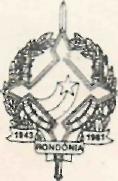 GOVERNO DO ESTADO DE RONDÔNIAGOVERNADORIADECRETO N° 2697DE22DE JULHO   DE1.985.ABRE CREDITO SUPLEMENTAR NO ORÇAMENTO VIGENTE.O GOVERNADOR DO ESTADO DE RONDÔNIA, no uso de suas atribuições legais e com fundamento no item I Art. 4° da Lei n° 38 de 11 de dezembro de 1.984.DECRETA:Art. 1° - Fica aberto um credito suplementar no valor de CR$ 300.600.000 (Trezentos Milhões e Seiscentos Mil Cruzeiros) as seguintes unidades orçamentárias) CASA Militar e Secretaria de Estado de Indústria, Comércio, Ciência e Tecnologia, observando as seguintes classificações institucionais, econômicas e funcional-programática a seguir:SUPLEMENTA:11.00 – Governadoria11.02 - Casa Militar3253.00 - Salário-FamíliaTOTAL600.000 600.000PROJETO/ATIVIDADE 11.02.03.07.021.2.066 PAGAMENTO DE  PESSOAL E ENCARGOS SOCIAIS  A CARGO DA UNIÃO.CORRENTE600.000TOTAL600.0007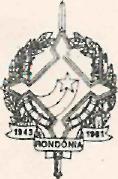 GOVERNO DO ESTADO DE RONDÔNIA GOVERNADORIATOTAL      •600.00022.00	- Secretaria de Estado de Indústria, Comércio,Ciência e Tecnologia.22.01	- Secretaria de Estado de Indústria, Comércio,Ciência e Tecnologia.4120.00 - Equipamento e Material Perma nenteTOTAL260.000.000260.000.000PROJETO/ATIVIDADE 22.01.11.10.057.2.140 COORDENAÇÃO E DESENVOLVI MENTO CIENTÍFICO E TECNO LÓGICO.TOTALCAPITAL260.000.000TOTAL260.000.000260.000.0003132.00 - Outros Serviços e EncargosTOTAL40.000.000 40.000.00022.01.11.07.021.2.131 MANUTENÇÃO DA SECRETA RIA DE ESTADO DE INDUS TRIA, COMÉRCIO, CIÊN CIA E TECNOLOGIA.TOTALCORRENTE40.000.000TOTAL40.000.000 40.000.000REDUÇÃO:11.00 - Governadoria 11.02 - Casa Militar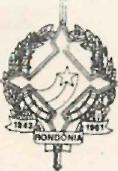 *iGOVERNO DO ESTADO DE RONDÔNIAGOVERNADORIA3111.00  -   Pessoal  Civil	600.000TOTAL	600.000PROJETO/ATIVIDADE	CORRENTE	TOTAL11.02.03.07.021.2.066PAGAMENTO DE PESSOAL EENCARGOS SOCIAIS A CARGO DA UNIÃO.	600.000	600.000TOTAL	600.00022.00	- Secretaria de Estado de Indústria, Comércio, Ciência e Tecnologia.22.01	- Secretaria de Estado de Indústria, Comércio, Ciência e Tecnologia.4110.00 - Obras e Instalações	300.000.000TOTAL	300.000.000PROJETO/ATIVIDADE	CAPITAL	TOTAL22.01.11.07.025.1.098IMPLANTAÇÃO DA   ÁREAINDUSTRIAL  DE  PORTOVELHO.	300.000.000       300.000.000TOTAL	300.000.000Art. 2° - O valor do presente crédito será coberto com os recursos que trata o inciso III, do § 1°- Art. 43 da Lei Federal n5 4.320 de 17.03.64.Art. 3° - Fica alterada a Programação das Quotas Trimestrais no Orçamento Vigente das Unidades Orçamentarias, estabelecida pelo Decreto n- 2.561 de 13 de dezembro de 1.984, conforme discriminação: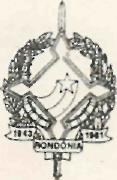 GOVERNO DO ESTADO DE RONDÔNIAGOVERNADORIAAssembléia LegislativaI	TRIMESTREII	TRIMESTRE
III TRIMESTREIV TRIMESTRETOTAL Tribunal de Contas de RondôniaI TRIMESTREII	TRIMESTREIII	TRIMESTEE
IV TRIMESTRETOTALTribunal de JustiçaI TRIMESTREII TRIMESTREIII TRIMESTREIV TRIMESTRETOTALCasa CivilI TRIMESTREII TRIMESTREIII TRIMESTREIV TRIMESTRETOTALCasa MilitarI TRIMESTRE3.724.165.400 6.180.296.736 7.539.513.864 1.237.295.00018.681.271.000622.036.166757.850.0691.988.578.765918.792.0004.287.257.0004.298.871.569 6.215.733.693 6.888.932.738 1.966.490.00019.370.028.0001.906.354.1251.683.823.4992.778.228.876599.793.5006.968.200.000924.611.468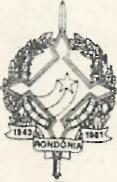 GOVERNO DO ESTADO DE RONDÔNIAGOVERNADORIAII TRIMESTREIII TRIMESTREIV TRIMESTRE1.722.711.5322.373.740.000916.160.000TOTAL5.937.223.000Auditoria Geral do EstadoI TRIMESTREII TRIMESTREIII TRIMESTREIV TRIMESTRE369.327.080530.135.3381.480.096.582126.917.000TOTAL2.506.476.000Representação do Governo em BrasíliaI TRIMESTREII TRIMESTREIII TRIMESTREIV TRIMESTRE194.004.618161.669.526490.315.85675.210.000TOTAL921.200.000Procuradoria Geral do EstadoI TRIMESTREII TRIMESTREIII TRIMESTREIV TRIMESTRE305.786.316 457.245.305 639.253.379 151.215.000TOTAL1.553.500.000Secretaria de Estado do Planejamento e Coordenação Geral.I TRIMESTRE30.497.550.220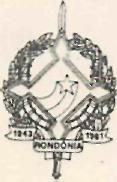 GOVERNO DO ESTADO DE RONDÔNIAGOVERNADORIAII   TRIMESTREIII   TRIMESTREIV TRIMESTRETOTAL35.304.273.45933.997.083.104 19.158.529.063118.957.435.846Secretaria de Estado da FazendaI TRIMESTREII TRIMESTREIII TRIMESTREIV TRIMESTRE2.033.356.209 2.204.901.416 5.136.270.375 1.606.062.000TOTAL10.980.590.000Secretaria de Estado da AdministraçãoI TRIMESTREII TRIMESTREIII TRIMESTREIV TRIMESTRE24.809.767.75330.422.887.68012.983.813.5671.273.200.000TOTAL69.489.669.000Secretaria de Estado da EducaçãoI TRIMESTREII TRIMESTREIII TRIMESTREIV TRIMESTRE27.780.517.34932.792.135.6635.214.521.1882.459.300.000TOTAL68.246.474.200Secretaria de Estado da SaúdeI TRIMESTRE II TRIMESTRE17.344.027.553 25.738.721.751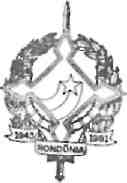 GOVERNO   DO   ESTADO   DE   RONDÔNIA GOVERNADORIAIII  TRIMESTREIV  TRIMESTRETOTALHospital de Base de Rondônia11.951.634.696 3.633.948.31058.668.332.310I TRIMESTREII TRIMESTREIII TRIMESTREIV TRIMESTRE7.805.752.849 9.314.029.833 7.828.918.916 2.231.649.500TOTAL27.180.351.098Secretaria de Estado do Trabalho e Promoção Social.I TRIMESTREII TRIMESTREIII TRIMESTREIV TRIMESTRE1.756.735.2022.092.034.9354.080.584.863705.455.000TOTAL8.634.810.000Secretaria de Estado da AgriculturaI TRIMESTREII TRIMESTREIII TRIMESTREIV TRIMESTRE2.419.504.588 4.064.256.274 5.122.544.138 2.299.595.000TOTAL13.905.900.000Secretaria de Estado de Obras e Serviços Públicos.I TRIMESTRE5.460.141.104GOVERNO   DO   ESTADO   DE   RONDÔNIA GOVERNADORIAII TRIMESTRE	6.830.896.315III TRIMESTRE	3.619.101.381IV TRIMESTRE	746.910.000TOTAL	16.657.048.800Secretaria de Estado de Cultura Esportes e Turismo.I TRIMESTRE	1.926.748.152II TRIMESTRE	3.490.151.218III TRIMESTRE	1.876.099.630IV TRIMESTRE	767.156.000TOTAL	8.060.155.000Secretaria de Estado de Indústria, Comércio, Ciência e Tecnologia.I TRIMESTRE	986.648.746II TRIMESTRE	1.587.232.297III TRIMESTRE	3.008.315.957IV TRIMESTRE	376.750.000TOTAL	5.958.947.000
Secretaria de Estado da Segurança PúblicaI TRIMESTRE	4.370.010.593II TRIMESTRE	3.655.562.773III TRIMESTRE	2.383.149.634IV TRIMESTRE	2.101.577.000TOTAL	12.510.300.000Policia Militar de RondôniaI TRIMESTRE	7.025.067.917GOVERNO DO ESTADO DE RONDÔNIAGOVERNADORIAII TRIMESTRE	7.929.807.511III TRIMESTRE	6.846.324.572IV TRIMESTRE	1.625.200.000TOTAL	23.426.400.000Secretaria de Estado do Interior e JustiçaI TRIMESTRE	1.703.257.538II TRIMESTRE	2.020.870.485III TRIMESTRE	3.169.220.977IV TRIMESTRE	571.400.000TOTAL	7.464.749.000
Ministério Público do EstadoI TRIMESTRE	1.589.469.796II TRIMESTRE	1.688.923.540III TRIMESTRE	3.562.306.664IV TRIMESTRE	2.774.214.000TOTAL	9.614.914.000Departamento de Estradas e RodagemI TRIMESTRE	1.841.748.381II TRIMESTRE	4.065.392.576III TRIMESTRE	6.810.687.043IV TRIMESTRE	4.336.772.000TOTAL	17.054.600.000Encargos Gerais do EstadoI TRIMESTRE	14.607.611.059II TRIMESTRE	16.197.300.357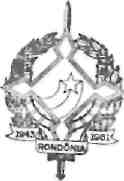 GOVERNO DO ESTADO DE RONDÔNIA GOVERNADORIAIII TRIMESTRE IV TRIMESTRE25.807.195.584 21.424.704.000TOTAL78.036.811.000Art. 4° - Este Decreto entrara em vigor na data de sua publicação.ÂNGELO ANGELIN GOVERNADORHAMILTON ALMEIDA SILVASECRETÁRIO DE ESTADO DO PLANEJAMENTO ECOORDENAÇÃO GERAL